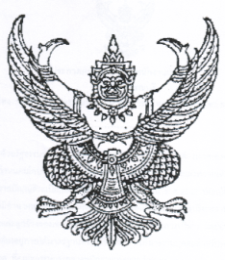 ประกาศองค์การบริหารส่วนตำบลหาดนางแก้วเรื่อง   การกำหนดนโยบายด้านคุณธรรมจริยธรรม**************************	องค์การบริหารส่วนตำบลหาดนางแก้ว  อำเภอกบินทร์บุรี  จังหวัดปราจีนบุรี   มีกรอบแนวคิดยุทธศาสตร์การพัฒนาคุณธรรม จริยธรรม โดยมุ่งส่งเสริมสร้างคุณภาพบุคลากรองค์การบริหารส่วนตำบลหาด    นางแก้ว ให้เคารพศักดิ์ศรีคุณค่าความเป็นมนุษย์ส่งเสริมคนดี มีจิตบริการ และดำเนินชีวิตพอเพียงโดยมีคุณธรรม จริยธรรมเป็นพื้นฐานภายใต้องค์กรธรรมาภิบาลเพื่อเป็นการตอบสนองนโยบาย จึงขอประกาศนโยบายด้านคุณธรรม จริยธรรม ดังนี้๑. ส่งเสริมให้เจ้าหน้าที่มีคุณธรรม จริยธรรม ที่ดีงามและ ใช้หลักธรรมในการดำเนินชีวิต๒. สร้างทัศนคติที่ดีงามในการสืบทอดวัฒนธรรม ขนบธรรมเนียม ประเพณีที่ดีงามขององค์กร๓. ส่งเสริมการน้อมนำปรัชญาเศรษฐกิจพอเพียงมานำทางชีวิตมีความขยันประหยัดและซื่อสัตย์๔. การบริหารองค์กรโปร่งใส ตรวจสอบได้ บุคลากรได้รับความเป็นธรรมและเสมอภาค๕. สร้างความสามัคคี พัฒนาและปฏิบัติตามจรรยาบรรณวิชาชีพและเครือข่ายทุกภาคส่วนเพื่อเป็นศูนย์กลางในการศึกษาวิจัย และเสนอแนะเกี่ยวกับนโยบายทางด้านจริยธรรมในระบบราชการ  และมีบทบาทสำคัญในการปฏิบัติหน้าที่ตามนโยบายของรัฐ และให้บริการแก่ประชาชนจึงประกาศให้ทราบโดยทั่วกันประกาศ ณ วันที่  ๔   เดือนมกราคม  พ.ศ. ๒๕๖๓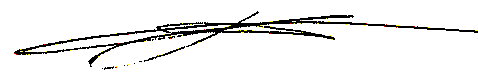  (นายสมเกียรติ  สมโภชน์)		นายกองค์การบริหารส่วนตำบลหาดนางแก้วประกาศองค์การบริหารส่วนตำบลหาดนางแก้วเรื่อง   เจตนารมณ์การป้องกันและต่อต้านการทุจริตคอร์รัปชั่น***************************องค์การบริหารส่วนตำบลหาดนางแก้ว  อำเภอกบินทร์บุรี  จังหวัดปราจีนบุรี  มีกรอบแนวคิดยุทธศาสตร์การพัฒนาด้านการป้องกันและต่อต้านการทุจริตคอร์รัปชั่น โดยมุ่งส่งเสริมสร้างคุณภาพบุคลากรองค์การบริหารส่วนตำบลหาดนางแก้ว ให้บุคลากรทุกระดับขององค์การบริหารส่วนตำบลหาดนางแก้ว ต้องปฏิบัติตามแนวทางที่ได้กำหนดไว้ ดังนี้ปฏิบัติตามนโยบายการป้องกันและต่อต้านการทุจริต การให้หรือรับสินบน จรรยาบรรณธุรกิจ รวมทั้งกฎ ระเบียบ และข้อบังคับขององค์การบริหารส่วนตำบลหาดนางแก้ว โดยต้องไม่เข้าไปเกี่ยวข้องกับการทุจริต คอร์รัปชั่น ในทุกรูปแบบ ไม่ว่าโดยทางตรงหรือทางอ้อมไม่กระทำการใดๆ ที่เป็นการแสดงถึงเจตนาว่าเป็นการทุจริต คอร์รัปชั่น การให้หรือรับสินบน แก่ผู้ที่มีส่วนได้เสียที่เกี่ยวข้องกับองค์การบริหารส่วนตำบลหาดนางแก้ว  ในเรื่องที่ตนมีหน้าที่รับผิดชอบ ทั้งทางตรงหรือโดยอ้อม เพื่อให้ได้มาซึ่งผลประโยชน์แก่องค์กร ตนเอง หรือผู้ที่เกี่ยวข้องไม่ละเลยหรือเพิกเฉย เมื่อพบเห็นการกระทำที่เข้าข่ายการทุจริตและคอร์รัปชั่นที่เกี่ยวข้องกับองค์การบริหารส่วนตำบลหาดนางแก้วและ โดยถือเป็นหน้าที่ที่ต้องแจ้งให้ผู้บังคับบัญชา หรือบุคคลที่รับผิดชอบได้ทราบ และให้ความร่วมมือในการตรวจสอบข้อเท็จจริงต่างๆในการดำเนินการใดๆ ที่อาจมีความเสี่ยงต่อการเกิดทุจริตและคอร์รัปชั่น บุคลากรทุกระดับ จะต้องปฏิบัติโดยเฉพาะในเรื่องดังต่อไปนี้ ด้วยความระมัดระวัง การให้ หรือรับของขวัญ ของกำนัล การเลี้ยงรับรอง และค่าใช้จ่ายอื่นที่เกี่ยวข้อง ให้เป็นไปตามแนวปฏิบัติที่ดีที่กำหนดไว้ในคู่มือการกำกับดูแลกิจการที่ดีและ จรรยาบรรณธุรกิจ รวมถึงนโยบายการป้องกันและต่อต้านการทุจริต การให้หรือรับสินบนการให้เงินบริจาคเพื่อการกุศล จะต้องกระทำในนามองค์การบริหารส่วนตำบลหาดนางแก้วแก่องค์กรใดๆ ที่มีวัตถุประสงค์เพื่อประโยชน์ต่อสังคม โดยต้องเป็นองค์กรที่เชื่อถือได้ มีใบรับรอง และต้องดำเนินการด้วยความโปร่งใส ผ่านขั้นตอนตามระเบียบขององค์การบริหารส่วนตำบลหาดนางแก้ว ที่กำหนดไว้ และถูกต้องตามกฎหมาย ตลอดจนมีการติดตามและตรวจสอบ เพื่อให้มั่นใจว่าเงินบริจาคไม่ได้ถูกนำไปใช้เพื่อเป็นข้ออ้างในการติดสินบนการให้เงินสนับสนุน ไม่ว่าจะเป็นเงิน วัตถุหรือทรัพย์สิน แก่กิจกรรมหรือโครงการใด ต้องมีการระบุชื่อองค์การบริหารส่วนตำบลหาดนางแก้ว โดยการให้การสนับสนุนนั้นต้องมีวัตถุประสงค์ เพื่อส่งเสริมธุรกิจ ภาพลักษณ์ที่ดีขององค์การบริหารส่วนตำบล และต้องดำเนินการด้วยความโปร่งใส ผ่านขั้นตอนตามระเบียบขององค์การบริหารส่วนตำบล ที่กำหนดไว้ และถูกต้องตามกฎหมาย-๒-ความสัมพันธ์ทางธุรกิจและการจัดซื้อ จัดจ้างกับภาครัฐ หรือเอกชน รวมถึง การติดต่องานกับภาครัฐหรือเจ้าหน้าที่ภาครัฐ หรือเอกชน ตลอดจนบุคคลที่มีหน้าที่เกี่ยวข้องในการดำเนินขององค์การบริหารส่วนตำบล ไม่ว่าในประเทศหรือต่างประเทศ จะต้องเป็นไปด้วยความโปร่งใส ซื่อสัตย์ และต้องดำเนินการให้เป็นไปตามกฎหมายที่เกี่ยวข้ององค์การบริหารส่วนตำบล มีนโยบายเป็นกลางทางการเมือง โดยบุคลากรทุกคนมีสิทธิและเสรีภาพทางการเมืองตามกฎหมาย แต่พึงตระหนักที่จะไม่ดำเนินการ หรือดำเนินกิจกรรมใดๆ รวมถึงการนำทรัพยากรใดๆ ขององค์การบริหารส่วนตำบล ไปใช้เพื่อดำเนินการหรือกิจกรรมทางการกบินทร์บุรี อันจะทำให้องค์การบริหารส่วนตำบล สูญเสียความเป็นกลางหรือได้รับความเสียหายจากการเข้าไปมีส่วนเกี่ยวข้องและการให้ความช่วยเหลือทางการเมืองมาตรการ/แนวทางดำเนินงานองค์การบริหารส่วนตำบลหาดนางแก้ว จะสนับสนุนและส่งเสริมให้บุคลากรทุกระดับเห็นความสำคัญและมีจิตสำนึกในการ ต่อต้านทุจริต คอร์รัปชั่น รวมทั้งจัดให้มีการควบคุมภายในเพื่อป้องกันการทุจริต คอร์รัปชั่น การให้หรือรับสินบน ในทุกรูปแบบ แนวปฏิบัติในการต่อต้านการทุจริตและคอร์รัปชั่นนี้ ครอบคลุมไปถึงกระบวนการบริหารงานบุคคล ตั้งแต่การสรรหาหรือการคัดเลือกบุคลากร การเลื่อนตำแหน่ง การฝึกอบรม การประเมินผลการปฏิบัติงานและการให้ผลตอบแทนแก่พนักงาน โดยกำหนดให้ผู้บังคับบัญชาทุกระดับ มีหน้าที่สื่อสารทำความเข้าใจกับพนักงานผู้ใต้บังคับบัญชา เพื่อนำไปใช้ปฏิบัติในกิจกรรมทางธุรกิจที่อยู่ในความรับผิดชอบ และควบคุมดูแลการปฏิบัติให้เป็นไปอย่างมีประสิทธิภาพสอดคล้องกับแนวปฏิบัติ นี้องค์การบริหารส่วนตำบลหาดนางแก้ว จะให้ความเป็นธรรมและคุ้มครองพนักงาน หรือบุคคลอื่นใดที่แจ้งเบาะแสหรือหลักฐานเรื่องการทุจริต คอร์รัปชั่น ที่เกี่ยวข้องกับองค์การบริหารส่วนตำบลหาดนางแก้ว รวมถึงพนักงานที่ปฏิเสธ ต่อการกระทำ โดยใช้มาตรการคุ้มครองผู้ร้องเรียน หรือผู้ที่ให้ความร่วมมือในการรายงานการทุจริตคอร์รัปชั่น ตามที่กำหนดไว้ในนโยบายการรับข้อร้องเรียน (Whistleblower Policy)ผู้ที่กระทำการทุจริต คอร์รัปชั่น ถือเป็นการกระทำผิดตามข้อบังคับเกี่ยวกับการทำงานว่าด้วยการบริหารงานบุคคล สำหรับพนักงาน ซึ่งจะต้องได้รับการพิจารณาโทษทางวินัยที่กำหนดไว้ รวมถึงอาจได้รับโทษตามกฎหมาย หากการกระทำนั้นผิดกฎหมายด้วยองค์การบริหารส่วนตำบลหาดนางแก้ว จะสอบทานแนวปฏิบัติและมาตรการดำเนินงานอย่างสม่ำเสมอ เพื่อให้สอดคล้องกับการเปลี่ยนแปลงของกฎหมาย และสภาพการดำเนินธุรกิจจึงประกาศให้ทราบโดยทั่วกันประกาศ ณ วันที่  ๔   เดือนมกราคม  พ.ศ. ๒๕๖๓ (นายสมเกียรติ  สมโภชน์)		นายกองค์การบริหารส่วนตำบลหาดนางแก้ว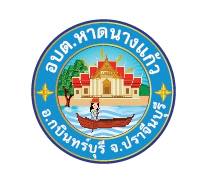 ข้อบังคับว่าด้วยจรรยาบรรณของข้าราชการ องค์การบริหารส่วนตำบลหาดนางแก้ว  อำเภอกบินทร์บุรี  จังหวัดปราจีนบุรี***************************โดยที่ข้าราชการขององค์การบริหารส่วนตำบลหาดนางแก้ว มีหน้าที่และความรับผิดชอบสำคัญในการพัฒนาประเทศ รวมทั้งการให้บริการแก่ประชาชนซึ่งจำเป็นต้องทำงานร่วมกันหลายฝ่าย ฉะนั้นเพื่อให้ข้าราชการมีความประพฤติสำนึกในหน้าที่สามารถประสานงานกับทุกฝ่าย ตลอดจนปฏิบัติหน้าที่ราชการได้อย่างมีประสิทธิภาพประสิทธิผลยิ่งขึ้น จึงสมควรให้มีข้อบังคับ องค์การบริหารส่วนตำบลหาดนางแก้ว ว่าด้วยจรรยาบรรณของข้าราชการไว้เป็นประมวลความประพฤติเพื่อรักษาไว้ซึ่งศักดิ์ศรีและส่งเสริมชื่อเสียงเกียรติคุณเกียรติฐานะของข้าราชการองค์การบริหารส่วนตำบลหาดนางแก้ว จะยังผลให้ผู้ประพฤติเป็นที่เลื่อมใสศรัทธาและยกย่องของบุคคลโดยทั่วไป  จึงออกข้อบังคับว่าด้วยจรรยาบรรณของขาราชการองค์การบริหารส่วนตำบลหาดนางแก้ว ไว้โดยต่อไปนี้จรรยาบรรณต่อตนเอง๑. ปฏิบัติตนอยู่ในศีลธรรมคุณธรรมและจริยธรรมอันดีงาม ละเว้นจากอบายมุข ความชั่วทั้งปวง๒. มีความอดทนขยันหมั่นเพียรที่จะปฏิบัติหน้าที่อย่างเต็มกำลังความสามารถด้วย ความเสียสละทุ่มเทสติปัญญา ความรู้ ความคิด ให้บรรลุผลสำเร็จตามภาระหน้าที่ที่ได้รับมอบหมาย๓. ปฏิบัติตนอยู่ในระเบียบวินัยตรงต่อเวลารวมทั้งสำรวจแก้ไขข้อบกพร่องของตนเองเพื่อพัฒนาการทำงานให้ดีมีประสิทธิภาพมากยิ่งขึ้น๔. ปฏิบัติงานด้วยความซื่อสัตย์สุจริต ละเว้นการแสวงหาผลประโยชน์โดยมิชอบให้กับตนเอง และ/หรือพวกพ้องหมู่คณะ จากหน่วยงานหรือบุคคลที่เกี่ยวข้อง๕. ต้องเป็นผู้ใฝ่รู้ในวิทยาการใหม่ๆ เพื่อเพิ่มพูนความรู้ ทักษะในการทำงาน มีความคิดริเริ่ม สร้างสรรค์ มีวิสัยทัศน์กว้างไกล พร้อมรับฟังความคิดเห็นของผู้อื่นจรรยาบรรณต่อหน่วยงาน๖. ยึดมั่นรักษาในเกียรติภูมิขององค์การบริหารส่วนตำบลหาดนางแก้ว ไม่ประพฤติปฏิบัติในทางที่องค์การบริหารส่วนตำบลหาดนางแก้วเสื่อมเสียชื่อเสียง           ๗. รักษา เสริมสร้างความสามัคคีระหว่างผู้ร่วมงานในหน่วยงานและหมู่คณะ พร้อมกับให้ความช่วยเหลือเกื้อกูลซึ่งกันและกันในทางที่ชอบ๘. หลีกเลี่ยงการนำข้อมูลหรือเรื่องราวของเจ้าหน้าที่ทั้งในเรื่องที่เกี่ยวกับการปฏิบัติงานเรื่องส่วนตัว และ/หรือเรื่องความเป็นไป องค์การบริหารส่วนตำบลหาดนางแก้วออกไปเปิดเผยหรือวิจารณ์ในลักษณะที่จะก่อให้เกิดความเสียหายแก่เจ้าหน้าที่และภาพลักษณ์โดยรวมขององค์การบริหารส่วนตำบลหาดนางแก้ว-๒-๙. ดูแลทรัพย์สินและการใช้ทรัพย์สินของหน่วยงานให้เป็นไปอย่างประหยัด คุ้มค่าและด้วยความระมัดระวังไม่ให้เกิดความเสียหายหรือ สิ้นเปลืองจรรยาบรรณต่อผู้บังคับบัญชา ผู้ใต้บังคับบัญชา  ผู้ร่วมงาน๑. ร่วมมือในการปฏิบัติงานที่ได้รับมอบหมาย ตลอดจนร่วมกันคิดศึกษากับเพื่อนร่วมงาน เพื่อวิเคราะห์หาแนวทางในการแก้ไข และพัฒนาปรับปรุงงานให้มีคุณภาพมากขึ้น๒. ปฏิบัติต่อผู้ใต้บังคับบัญชาด้วยความเมตตาและยุติธรรม ดูแลเอาใจใส่และพัฒนาผู้ใต้บังคับบัญชาให้มีความก้าวหน้าในหน้าที่การงาน โดยสนับสนุนให้ได้รับการอบรมและเพิ่มพูนความรู้ ประสบการณ์อยู่เสมอ๓. รับฟังความคิดเห็นหรือข้อเสนอแนะของผู้ใต้บังคับบัญชาเกี่ยวกับงานในหน้าที่และพิจารณานำไปใช้ในทางที่เป็นประโยชน์ต่อราชการ๔. รับฟังคำแนะนำและยอมรับในการสั่งการของผู้บังคับบัญชาในสิ่งที่ถูกที่ควร หลีกเลี่ยงการปฏิบัติงานที่ข้ามขั้นตอนการบังคับบัญชา๕. ปรับตนให้สามารถทำงานร่วมกับบุคคลอื่นด้วยความสุภาพ มีน้ำใจและมีมนุษยสัมพันธ์อันดี ไม่ปิดบังข้อมูลที่จำเป็นในการปฏิบัติงานของ ผู้ร่วมงาน และไม่นำผลงานของผู้อื่นมาแอบอ้างเป็นผลงานของตนจรรยาบรรณต่อหน่วยงานอื่น ประชาชนและสังคม๑. ปฏิบัติงานในหน้าที่ความรับผิดชอบให้เกิดประโยชน์สูงสุดต่อประเทศชาติและประชาชน ด้วยความเสมอภาค โปร่งใส่และเป็นธรรม๒. รักษาไว้ซึ่งความเป็นอิสระเที่ยงธรรมและความเที่ยงตรงในการปฏิบัติงาน โดยปราศจากอคติและไม่ตกอยู่ภายใต้อิทธิพลใดๆ๓. ไม่แสดงอาการใช้อำนาจหรือดูถูกหน่วยงานอื่น ในลักษณะองค์การบริหารส่วนตำบลหาดนางแก้ว มีอำนาจเหนือกว่าให้เกียรติข้าราชการหน่วยงานอื่น โดยใช้ถ้อยคำที่สุภาพเรียบร้อย ชี้แจง อธิบายให้ข้าราชการหน่วยงานอื่นซึ่งต้องประสานงานด้วยให้เข้าใจเหตุผล๔. ไม่ใช้อำนาจหน้าที่ของตนในการหาประโยชน์จากข้าราชการของหน่วยงานอื่นในลักษณะของการต้อนรับหรือการให้บริการจนเกินขอบเขตจึงประกาศให้ทราบโดยทั่วกันประกาศ ณ วันที่  ๔   เดือนมกราคม  พ.ศ. ๒๕๖๓ (นายสมเกียรติ  สมโภชน์)		นายกองค์การบริหารส่วนตำบลหาดนางแก้ว